MASS INTENTIONPaul Roberge + Wednesday, March 23rd & March 26th Margaret Hatfield March 24th (9:00 a.m.) Rod Rance  +March 29th Members of the Knights of Columbus sell No Frills and Sobeys  gift  cards before and after all weekend Masses. Please take the time to support the program regularlyBlank Schedules for Palm Sunday and Holy Week are at the back of the church.  PLEASE fill in your names for the mass you will be attending.  Hour adoration (April 5th) sign up sheets are in the Adoration binder.THE STATIONS OF THE CROSS Stations of the Cross will be held Friday’s at 7:00 p.m.  onFriday, March 22nd   (K of C)Friday, March 29   (K4J)Friday, April 5th (Louis Kloster & the  Rock)Friday, April 12th (Familia)"Pictorial directories can be picked up at the Parish office during office hours or you can call Belinda Halbach 780-236-0057 to arrange for pick up."Due to allergies and sensitivity issues please refrains from using/wearing strong scents.  The Knights of Columbus are holding their monthly food drive the weekend of March 23/24.  Please drop your donations off in the bin at the vestibule of the church.  This effort is in support of the Leduc Food Bank which serves our area.Bible Study will be beginning  a new study (April 1, 15, 29)  called  SAVEDA BIBLE STUDY GUIDE FOR CATHOLICS by Fr. Mitch Pacwa.For information call Eunice at 780 929-6579LIVING IN THE WORD  It is truly beautiful to be a Catholic. What begins at Baptism is a way of life that is shaped by sacred teachings, strengthened by sacramental celebration, and marked by loving service of   neighbour. When this life is fully embraced in faith, hope and charity, it bears within itself the promise of eternal life! Is it any wonder that I thank God often for the decision my parents made to have me baptized?               (Archbishop Smith, Pastoral Letter, September 14, 2017)We have chosen April 5th for our day to pray together for the celebration of life especially unborn babies who are not able to speak for themselves.  There is a sign up sheet on the bulletin board at the entrance of the church.  If you can sign up for an hour that would be great.  We will be gathering at St. Vital Church starting at 7:00 a.m. and staying until 7:00 p.m.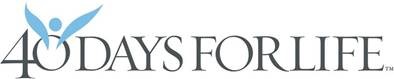 PENITENTIAL SERVICES IN OTHER PARISHES LENT 2019April 2nd – Sacred Heart, Wetaskiwin (7:00 p.m.)April 4th – St. Michael’s, Leduc & St. Theresa’s, Edmonton (7:00 p.m.)April 10th – OLPH, Sherwood Park(7:00 p.m.)April 11th – St. Maria Goretti, Devon (6:30 p.m.)At the 11:00 .am. mass, we celebrate the First Scrutiny with our elect. A scrutiny is an   invitation to look into our hearts, see the gifts, challenges and obstacles that support our faith journey. It is a time to uncover, then heal all that is weak or sinful in the hearts of the Elect; a time to bring out and strengthen all that is upright, strong and good. For the Elect, it is preparation to pronounce their baptismal vows at Easter. For the rest of us, it is a preparation to renew our baptismal vows. Let us pray for the Elect and the Candidates journeying in RCIA & RCIC throughout the week.Stewardship Corner   3rd Sunday in Lent Weekend of March 23/24, 2019   In today’s Gospel, Jesus offers his parable about last chances. The fig tree will have one last chance to bear fruit before it is cut down and destroyed. Good stewards realize that, like the fig tree, they are    endowed with God-given gifts that are meant to “bear fruit” for God and neighbor. God has legitimate expectations of them. They also realize they do not know how much time they have left before the gardener returns for an accounting of their   fruitfulness. How are we using our God-given gifts? How might we use our gifts to bear more fruit? The answer requires some urgency.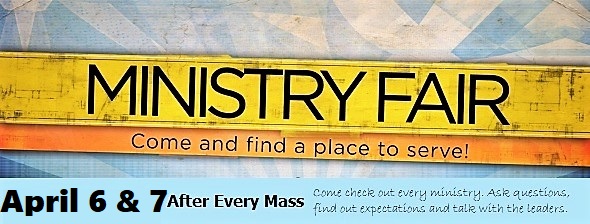 Living in the Word through MusicSteve Bell is a Canadian songwriter, storyteller, and troubadour whose inspiring performances celebrate Christian faith and thoughtful living. The Archdiocese is pleased to present a series of concerts this April that that will develop the main theme of Archbishop Smith’s Pastoral Letter, Living in the Word of God. Concerts are set for Thursday, April 4, at Corpus Christi Parish, Edmonton; Friday, April 5, at Sacred Heart Parish, Red Deer; and Saturday, April 6, at Holy Trinity Parish, Spruce Grove. You are invited to attend one of these evenings, invite your friends, and enjoy Steve's message of love, hope and faith. Tickets are $20, available at each of the 3 parishes, by phone 1-800-854-3499, or online at www.stevebell.com.